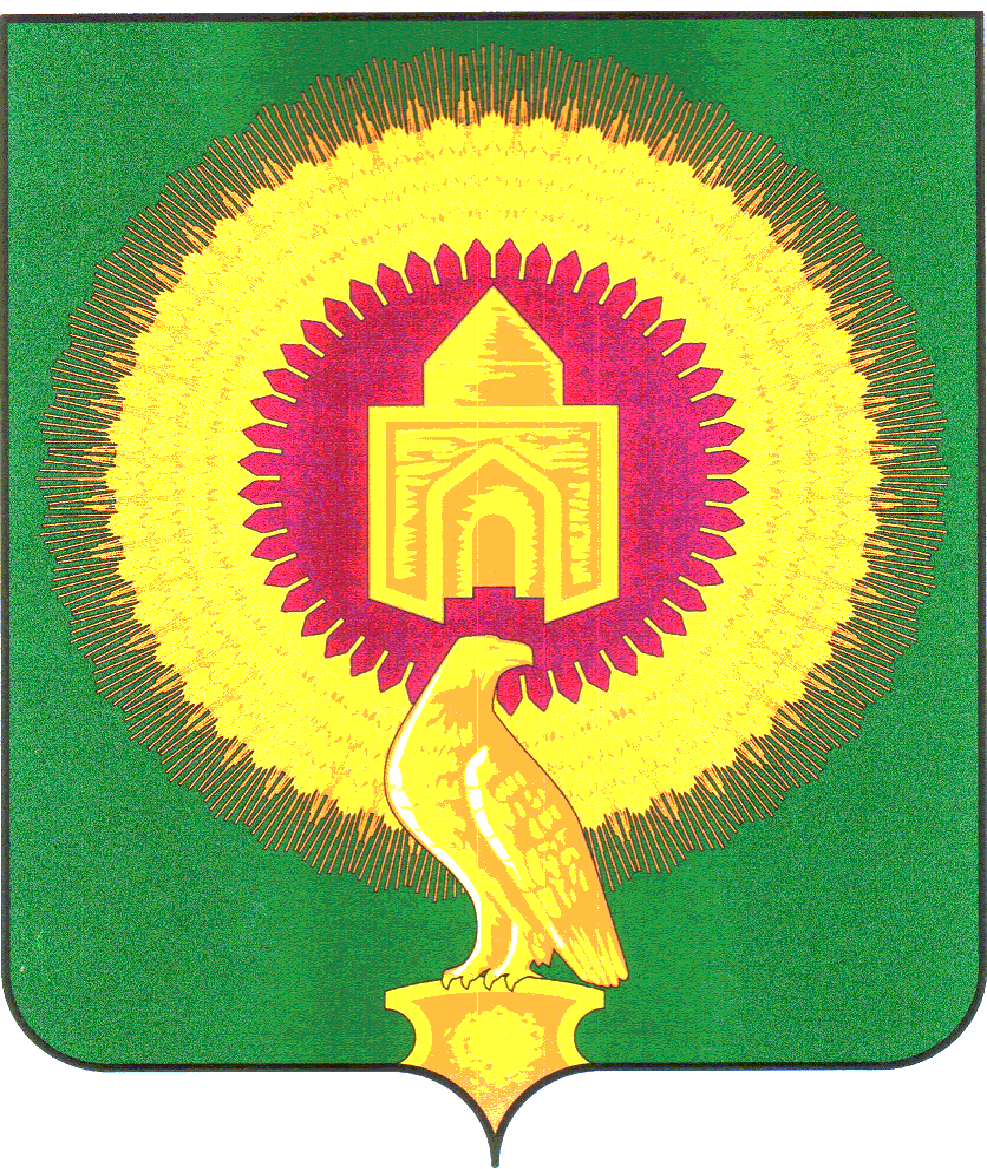 457200 Челябинская область, Варненский район, с.Варна, ул.Советская,135/1 кабинет№13, тел. 3-05-03,  E-mail: revotdelvarna@.mail.ruУТВЕРЖДАЮ:Председатель  Контрольно-счётной палатыВарненского муниципального района______________С.Г. КолычеваЗаключение по результатам экспертно-аналитического мероприятия «Внешняя  проверка годового отчета об исполнении  бюджета  за 2021год Казановского сельского поселения Варненского муниципального района»08.04.2022г.                                                                                               с.Варна Основание для проведения экспертно-аналитического мероприятия: пункта 1.3. раздела  I плана работы Контрольно-счётной палаты Варненского муниципального района Челябинской области на 2022 год, соглашение о передаче контрольно-счетному органу муниципального района полномочий контрольно-счетного органа поселения по осуществлению внешнего муниципального финансового контроля 20.12.2021г. №31/05/5. Предмет экспертно-аналитического мероприятия: Внешняя проверка годового отчёта об исполнении бюджета за 2021год Казановского  сельского поселения Варненского муниципального района. Объект контрольного мероприятия: Администрация  Казановского сельского поселения  Варненского муниципального района (далее Поселение)Цель экпертно-аналитического мероприятия: -оценка   полноты   исполнения   бюджета   по   объему   и   структуре   доходов,   расходных обязательств бюджета; -выявление случаев нарушения бюджетного законодательства в ходе исполнения бюджета, анализ выявленных отклонений и нарушений.Проверяемый период деятельности: 2021годСрок мероприятия: с «01» по «08» апреля 2022г. Состав рабочей группы: инспектор-ревизор Контрольно-счётной палаты  Варненского муниципального района Молдашева Ю.С..Сведения об учреждении и ответственных лицах в  проверяемом  периоде:Вопросы проверки:1.    Общие положения.2. Организация бюджетного процесса. Соблюдение бюджетного законодательства при организации                исполнения бюджета в 2021 году.3.    Исполнение бюджета за 2021 год по основным показателям.4.   Экспертно-аналитическая оценка исполнения бюджета.      4.1.Анализ исполнения доходной части бюджета.      4.2. Анализ исполнения расходной части бюджета.      4.3 Анализ  исполнения мероприятий в рамках целевых программ 5.   Анализ дебиторской и кредиторской задолженности.6. Результаты внешней проверки бюджетной отчетности главных администраторов средств бюджета муниципального образования Анализ показателей финансовой отчетности.Юридический адрес: 457217 Челябинская область, Варненский район, п.Казановка, ул.Центральная 108 А.Фактический адрес: 457217 Челябинская область, Варненский район, п.Казановка, ул.Центральная 108 А.ОГРН 1027401533477, ИНН 7428002816 , КПП 745801001   Должностными лицами, ответственными за организацию бюджетного процесса в Казановском сельском поселении Варненского муниципального района в проверяемом периоде, являлись:-глава сельского поселения Коломыцева Т.Н.,(Распоряжение администрации Казановского сельского поселения от 08.02.2016 г. №09), весь проверяемый период;- бухгалтер  Администрации Казановского  сельского поселения   Ковалева О.С. (Приказ администрации Казановского сельского поселения от 04.05.2016г. № 3-л), весь проверяемый период.  При проведении внешней проверки годового отчета Контрольно-счетная палата руководствовалась следующими нормативными правовыми актами: -Бюджетным кодексом Российской Федерации (далее по тексту БК РФ); -Приказом  Министерства финансов Российской Федерации  от 28.12.2010г. №191н «Об утверждении Инструкции о порядке составления и представления годовой, квартальной и месячной отчетности об исполнении бюджетов бюджетной системы Российской Федерации» (далее по тексту - Инструкция № 191н); -Стандартом внешнего муниципального финансового контроля СВМФК «Проведение внешней проверки годового отчета об исполнении местного бюджета совместно с проверкой достоверности годовой бюджетной отчетности главных администраторов бюджетных средств», утвержденным распоряжением Контрольно-счетной палаты Варненского муниципального района Челябинской области от 10.12. 2013 г. № 13.                                        Проверкой  установлено:1.Общие положенияЗаключение   КСП  по внешней проверке годового отчета об исполнении бюджета  Казановского  сельского поселения за 2021год подготовлено в соответствии с Бюджетным Кодексом РФ, Федеральным законом «Об общих принципах организации местного самоуправления в РФ», Положением о бюджетном процессе,  и иным действующим законодательством.                                                                                                                                                                                                                                                                                                                                                                                                                                                                                                                                Бюджетные правоотношения регламентированы Положением о бюджетном процессе   Казановского сельского поселения утвержденным решением Совета депутатов Казановского сельского поселения от 04.10.2019г. №13 (с изменениями и дополнениями) (далее по тексту Положение о бюджетном процессе).В соответствие со  статьёй  102 Положения о бюджетном процессе  годовой отчет об исполнении бюджета до его рассмотрения в Совете  депутатов Казановского сельского поселения подлежит внешней проверке, которая включает внешнюю проверку бюджетной отчетности главных распорядителей средств местного бюджета и подготовку заключений на годовой отчет об исполнении местного бюджета, что соответствует требованиям пункта 1 статьи 264.4 БК  РФ.Отчет об исполнении бюджета Варненского сельского поселения поступил в срок, установленный статьёй 105 Положения о бюджетном процессе в полном объеме.В ходе внешней проверки отчета об исполнении бюджета за 2021 год проверено и проведены:- анализ исполнения местного бюджета по данным годового отчета по основным показателям;-оценка эффективности и результативности использования в отчётном году бюджетных средств;-соответствие фактического исполнения бюджета его плановым назначениям, утвержденным Решением о местном бюджете на 2021 год с учетом изменений, внесенных в ходе его исполнения;   -выявление случаев нарушения бюджетного законодательства в ходе исполнения бюджета, анализ выявленных отклонений и нарушений.Отчёт    об   исполнении     бюджета   Казановского  сельского    поселения   за 2021 год, а также представленные одновременно с  ним  иные  формы  бюджетной  отчётности,  по  составу  форм  соответствуют  требованиям  статьи  264.1   БК РФ,   Инструкции №191н. 2.Организация бюджетного процесса. Соблюдение бюджетного законодательства при организации  исполнения бюджета в 2021 году.      В соответствии со статьей 264.1 БК РФ бюджетный учет представляет собой упорядоченную систему сбора, регистрации и обобщения информации в денежном выражении о состоянии финансовых и нефинансовых активов и обязательств муниципальных образований, а также об операциях, изменяющих указанные активы и обязательства.       В соответствии с пунктом 1 статьи 9 БК РФ сельское  поселение самостоятельно осуществляет исполнение своего бюджета.Администрация Казановского сельского поселения (исполнительно-распорядительный орган муниципального образования)   в соответствии с пунктом 4 статьи 154 БК РФ (далее – Администрация) является главным распорядителем бюджетных средств, получателем бюджетных средств, главным администратором доходов бюджета,  главным администратором источников финансирования дефицита бюджета.       В соответствии с  пунктом 2 статьи 154 БК РФ финансовый орган администрации Казановского сельского поселения организует исполнение бюджета поселения.Финансовое управление администрации Варненского муниципального района организует кассовое исполнение бюджета сельского поселения через счета отделения по Варненскому району УФК по Челябинской области.       Для исполнения бюджета в части налоговых доходов и наличных денежных операций для учета средств находящихся во временном распоряжении в учреждении исполнение происходило через лицевой счет, открытый в отделении по Варненскому району УФК по Челябинской области, обслуживающийся  в Отделении  Сбербанка России № 8597(весь проверяемый  период).      Бюджет Казановского сельского поселения на 2021 год утвержден до начала финансового года Решением Совета депутатов Казановского сельского поселения от 25.12.2020г.  №27 « О бюджете Казановского сельского поселения  на 2021год и плановый период 2022 и 2023годов».        Согласно статье  242 БК РФ исполнение бюджета поселения за 2021 год завершено 31.12.2021 года (последний рабочий день финансового года).             Главным распорядителем бюджетных средств 2021года (в сельском поселении является одно учреждение)  -  администрация  Казановского сельского поселения.  Согласно Разделу 1 "Организационная структура субъекта бюджетной отчетности" пояснительной записки (ф.0503160) изменения в количестве муниципальных учреждений в 2021году не произошло, получателями бюджетных средств в  2021 году являлись: - Администрация  Казановского сельского поселения  Варненского муниципального района;-Муниципальное учреждение культуры «Казановский сельский Дом культуры».           Решением Совета депутатов Казановского сельского поселения от 25.12.2020г.  № 27 « О бюджете Казановского сельского поселения  на 2021год и плановый период 2022 и 2023годов» утвержден перечень главных администраторов доходов бюджета сельского поселения:007 – Контрольно-счетная палата Челябинской области034 – Главное контрольное управление Челябинской области182-Управление Федеральной налоговой службы Российской Федерации по Челябинской области840-Администрация Казановского  сельского поселения3. Исполнение бюджета за 2021год по основным показателям     На основании  решения Совета депутатов Казановского сельского поселения от 25.12.2020. №27 бюджет на 2021год был принят со следующими показателями:Общий объем доходов бюджета –   4691,38 тыс. рублей;Общий объем расходов бюджета – 4691,38  тыс. рублей;Дефицит  бюджета -  не планируется.В процессе исполнения бюджета поселения в 2021 году в решение Совета депутатов Казановского сельского    поселения от  25.12.2020г. №27 «О бюджете Казановского сельского поселения на 2021год и плановый период 2022 и 2023годов» вносились изменения и дополнения:                                                                                                          тыс. руб.В результате утвержденный бюджет поселения на 2021г. имеет следующие показатели:   Общий объем доходов бюджета -  8847,44тыс. рублей;Общий объем расходов бюджета -9277,26  тыс. рублей; Размер дефицита  бюджета -  429,82  тыс. рублей.     Объем дефицита утвержденного бюджета установленный в сумме -429,82тыс. рублей или 12,9% от объема доходов бюджета поселения без учета утвержденного объема безвозмездных поступлений и (или) поступлений налоговых платежей по дополнительным нормативам превышает ограничения, установленные абзацем 2 пункта 3 статьи 92.1 Бюджетного Кодекса Российской Федерации (не более 5%), но  находится в пределах объема снижения остатков средств на счетах по учету средств бюджета: 429824,15 рублей, что не противоречит положениям Бюджетного Кодекса Российской Федерации.         Утверждение Решением Совета депутатов Казановского сельского поселения от 25.12.2020г.  №27 « О бюджете Казановского сельского поселения  на 2021год и плановый период 2022и 2023годов»  в составе источников финансирования дефицита местного бюджета уменьшения (снижения) остатков средств на счетах по учету средств местного бюджета (в объеме имеющихся остатков) в связи с их направлением на исполнение расходов бюджета 2021года в сумме 429824,15рублей обеспечивает выполнение принципа сбалансированности бюджета, предусмотренного статьей 33 БК  РФ.Наличие остатков средств  на счетах по состоянию на 01.01.2022 года открытых сельским поселением: на счете бюджета открытом  в отделении по Варненскому району УФК по Челябинской области составил 795415,27 рублей;на лицевом счете, открытом в отделении по Варненскому району УФК по Челябинской области, обслуживающемуся  в Отделении  Сбербанка России № 8597 остаток средств находящихся во временном распоряжении в сумме 889,71рубля.         Источниками образования остатков средств на счетах бюджета сельского поселения являются:                                                                                     По отчету  Администрации   Казановского сельского поселения  Варненского муниципального района доходы бюджета сельского поселения исполнены в сумме   9 633,75 тыс. рублей или на  108,9% от уточненных бюджетных назначений, расходы исполнены в сумме 9268,16тыс. рублей или на 99,9% от уточненных бюджетных назначений, что на 4576,78 тыс. рублей или на 97,6%  больше  первоначально утвержденных бюджетных назначений.       Исполнение по источникам финансирования дефицита бюджета Поселения составило 365591,12 рубля  за счет изменения остатков средств на счетах по учету средств бюджета по форме 0503140 «баланс по поступлению и выбытию бюджетных средств» (без учета средств, находящихся во временном распоряжении).Муниципальные гарантии,  муниципальные заимствования, бюджетные кредиты - Муниципальные гарантии в 2021году не предоставлялись; -Бюджетные кредиты другому бюджету бюджетной системы Российской Федерации, юридическим лицам в 2021году  не предоставлялись;- Муниципальные займы и бюджетные кредиты  от кредитных организаций и  от других бюджетов бюджетной системы Российской Федерации в 2021 году не получались.Решением Совета депутатов  Казановского   поселения от 25.12.2020г. №27 « О бюджете Казановского сельского поселения на 2021год и плановый период 2022 и 2023годов»  установлен верхний предел внутреннего муниципального долга на 01.01.2022г. в сумме 63,1 тыс. рублей. Предельные значения, установленные пунктом 3 статьи 107 Бюджетного Кодекса Российской Федерации,  соблюдены.Общий объем межбюджетных трансфертов предоставляемых бюджету Варненского муниципального района на осуществление расходов по переданным полномочиям перечислены в сумме 15,57 тыс. рублей, что соответствует сумме, утвержденной  статьёй 9 Решения  Совета депутатов  Казановского   поселения от 25.12.2020г. №27 « О бюджете Казановского сельского поселения на 2021год и плановый период 2022 и 2023годов».  4.Экспертно-аналитическая оценка исполнения бюджета 4.1. Анализ исполнения доходной части бюджета Структура доходов       Структура собственных доходов поселения сформирована за счет следующих (налогов) поступлений: Налоговые доходы:Отчисления от местных налогов: - налог на имущество физических лиц (норматив отчисления 100% согласно пункту 1 статьи 61.5 БК РФ)- земельный налог (норматив отчисления 100% согласно пункту 1  статьи 61.5 БК РФ)Отчисления от федеральных налогов и сборов:- налог на доходы с физических лиц (норматив отчисления 2% согласно пункту 2 статьи 61.5 БК РФ)- единый сельскохозяйственный налог (норматив отчисления 100% на основании Решения Собрания Депутатов Варненского муниципального района « Об утверждении единых нормативов отчислений от единого сельскохозяйственного налога в бюджеты сельских поселений на 2021год» от 21.10.2020 года № 17).-государственная пошлина за совершение нотариальных действий должностными лицами органов местного самоуправления поселения (норматив отчисления 100% согласно пункту 2 статьи 61.5 БК РФ)- задолженность по земельному налогу по обязательствам, возникшим до 01 января 2006 года (норматив отчисления 100% на основании Решения Собрания Депутатов Казановского сельского поселения   Варненского муниципального района  Челябинской области «О бюджете Казановского сельского поселения на 2021год и плановый период 2021 и 2022годов» от 25.12.2020 года №27).Неналоговые доходы:-доходы от продажи имущества, находящегося в муниципальной собственности (норматив отчисления 100% согласно  статье 62 БК РФ)-доходы от использования имущества, находящегося в собственности поселений (норматив отчисления 100% на основании статьи 62 БК РФ)-прочие неналоговые доходы (добровольные пожертвования) (норматив отчисления 100% на основании статьи 56 Федерального закона №131-ФЗ от 06.10.2003г. «Об общих принципах  организации местного самоуправления в РФ»).   Исполнение доходной части бюджета   Согласно отчету об исполнении бюджета сельского поселения за 2021год доходы исполнены в сумме 9633,75тыс.рублей или на 108,9% от утвержденных назначений, в том числе:Налоговые и неналоговые (собственные) доходы в сумме 4110,73тыс. рублей  или на 123,7% от уточненного бюджета.Безвозмездные поступления в виде дотаций, субсидий,  субвенций и иных межбюджетных трансфертов из областного бюджета в сумме 5523,02тыс. рублей или на 100 % от уточненных назначений, к первоначально утвержденному плану увеличились на 61,1%.                 Структура  доходов исполнения бюджета за 2021 год   Как видно из таблицы №1 в структуре исполненных доходов доля налоговых и неналоговых доходов составила 42,7%, финансовой помощи 57,3%.Основными налогами, формирующими  бюджет, являются:Земельный налог (90,82% налоговых доходов), который исполнен в сумме 468,24тыс. рублей или на  100% от уточненного плана.Налог на имущество физических лиц (6,3% налоговых доходов), который исполнен в сумме 32,53тыс. рублей или на  100% от уточненного плана.  Основными неналоговыми доходами,   формирующими  бюджет являются:Доходы от реализации иного имущества, находящегося в собственности сельских поселений (за исключением имущества муниципальных бюджетных и автономных учреждений, а также имущества муниципальных унитарных предприятий, в том числе казенных), в части реализации основных средств по указанному имуществу (удельный вес в структуре неналоговых поступлений 75,3%), исполнены в сумме  2708,88тыс.рублей или на 151,7%.Доходы, поступающие в порядке возмещения расходов, понесенных в связи с эксплуатацией имущества сельских поселений (удельный вес в структуре неналоговых поступлений 12,7%), исполнены в сумме  458,31тыс.рублей или на 105,1%.Доходы, получаемые в виде арендной платы, а также средства от продажи права на заключение договоров аренды за земли, находящиеся в собственности поселений (удельный вес в структуре неналоговых поступлений 10,6%). Доходы от аренды  исполнены в сумме 382,36тыс. рублей или на 73,6%.По структуре доходов удельный вес безвозмездных поступлений в 2021году составил 57,3%  или 5523,02 тыс. рублей, из них: 1) дотаций – 18,5% (от всех доходов) или 1779,00тыс. рублей, в том числе: дотация на выравнивание уровня бюджетной обеспеченности  1779,00тыс. рублей.2) субсидий – 14,9% (от всех доходов) или 1436,81тыс. рубля, в том числе: прочие субсидии бюджетам сельских поселений  1436,81тыс. рубля.3)  субвенции – 0,9% (от всех доходов) или 82,61тыс. рублей, в том числе:субвенция на осуществление  первичного воинского учета на      территориях, где отсутствуют военные комиссариаты в сумме 46,30 тыс. рублей, доходы  исполнены на  100% субвенции бюджетам сельских поселений на выполнение передаваемых     полномочий субъектов Российской Федерации в сумме 36,31 тыс. рублей.3) иные межбюджетные трансферты-23,1% (от всех доходов) или 2224,60тыс. рублей, исполнены на 100%, в том числе:Межбюджетные трансферты, передаваемые бюджетам сельских поселений из бюджетов муниципальных районов на осуществление части полномочий по решению вопросов местного значения в соответствии с заключенными соглашениями в сумме 504,60 тыс. рубля.Прочие межбюджетные трансферты, передаваемые бюджетам сельских поселений в сумме 1720,00 тыс. рубля.    Все поступившие доходы в бюджет Казановского сельского поселения по бюджетной классификации соответствуют Перечню  главных администраторов доходов бюджета, утвержденному  Решением Совета депутатов Казановского сельского поселения « О бюджете Казановского сельского поселения на 2021год и плановый период 2022 и 2023годов»  от 25.12.2020г. №27. 4.2.Анализ исполнения расходной части бюджета сельского поселения      Расходы   бюджета  сельского поселения за 2021 год исполнены в сумме    9 268,16 тыс. рублей, что 99,9% от  уточненного плана на  2021 год и 197,6%  от первоначально принятого бюджета (Решение Совета депутатов Казановского   сельского поселения от 25.12.2020г. №27).     Остатки бюджетных средств на счете бюджета  сельского поселения на 01.01.2021г. составили 429,82тыс. рубля,  на конец года (на 01.01.2022г.) 795,42тыс. рубля  и  увеличились по сравнению с началом года на 365,60тыс. рублей.   В сравнении с прошлым  годом расходы бюджета сельского поселения уменьшились на 1647,36 тыс. рублей  или на 15,1%. В соответствии со статьёй 215.1 БК РФ  исполнение бюджета организуется на основе сводной бюджетной росписи и кассового плана.Утвержденные показатели сводной бюджетной росписи 2021года в сумме 9268,16 тыс. рублей соответствуют  Решению Совета депутатов Казановского сельского поселения от 25.12.2020г. №27 « О бюджете Казановского сельского поселения  на 2021год и плановый период 2022 и 2023годов», что отвечает требованиям   пункта 2 статьи 217 БК РФ.    Исполнение  местного бюджета за 2021 год в сравнении с утвержденными первоначально и уточненными назначениями приведено в таблице № 2:Таблица №2Как видно из таблицы № 2 основными расходами бюджета поселения по функциональной структуре являлись расходы на общегосударственные вопросы – 46,8 %,  на культуру и кинематографию 32,5%, и жилищно-коммунальное хозяйство-11,8%.Утвержденным бюджетом (Решение Совета депутатов Казановского   сельского поселения от 25.12.2020г. №27 с  последующими изменениями и дополнениями в бюджет)  в  состав расходов не включены  средства резервного фонда  поселения.  По разделу 0100 « Общегосударственные вопросы»     По разделу «Общегосударственные вопросы» на 2021год предусмотрены расходы 4333,83 тыс. рублей, исполнены в сумме 4333,83 тыс. рублей или на 100%. По сравнению с 2020 годом уровень расходов по данному разделу составил 133,43%. Удельный вес фактических расходов по разделу «Общегосударственные вопросы» составляет 46,8% в общем объеме расходов по бюджету.По разделу 0200 « Национальная  оборона»      По данному разделу предусмотрены расходы на обеспечение воинского учета и призыва в армию в сумме 46,30 тыс. рублей, фактически расходы составили 46,30 тыс. рублей,  исполнено на 100%.    Удельный вес фактических расходов по данному разделу составляет 0,5% в общем объеме расходов по бюджету.По разделу 0300 «Национальная безопасность и правоохранительная деятельность»По данному разделу бюджетом предусмотрены расходы на решение вопросов по защите населения и территорий от чрезвычайных ситуаций, управление гражданской обороной, а также расходы на осуществление мероприятий в области предупреждения и ликвидации последствий чрезвычайных ситуаций и области гражданской обороны в сумме 238,00 тыс. рублей,  исполнение бюджета по данному разделу составило 100%. Удельный вес фактических расходов в общем объеме расходов по бюджету по данному разделу составляет 2,6%.  По сравнению с 2020 годом расходы по данному разделу увеличились на 234,12тыс. рублей(6034,0%). По разделу 0400 « Национальная экономика»      По данному разделу бюджетом предусмотрены расходы в сумме 425,60 тыс. рублей, фактически расходы составили 499,22тыс. рублей, исполнение бюджета по данному разделу составило 100 %. Удельный вес фактических расходов в общем объеме расходов по бюджету по данному разделу составляет 5,4%.  По сравнению с 2020 годом уровень расходов по данному разделу составил 117,3%.По разделу 0500 «Жилищно-коммунальное хозяйство»      По данному разделу уточненный план составил 1107,03 тыс. рублей, освоено 99,2% бюджетных средств или 1097,93 рубля.     Удельный вес расходов по разделу  жилищно-коммунальное хозяйство в общих расходах бюджета составляет 11,8% , по сравнению с 2020 годом уровень расходов увеличился на 174,0%.По разделу 0600 «Охрана окружающей среды»По данному разделу бюджетом на 2021г. расходы не предусмотрены.По разделу 0800 «Культура, кинематография»По данному разделу бюджетом предусмотрены расходы в сумме 3016,57 тыс. рублей, фактически расходы составили 3016,57  тыс. рублей, исполнение бюджета по данному разделу составило 100 %. Удельный вес фактических расходов в общем объеме расходов по бюджету по данному разделу составляет 32,5%.  По разделу 1000 « Социальная политика»На финансирование расходов в бюджете предусмотрено 36,11 тыс. рублей, первоначально утвержденным бюджетом расходы по данному разделу не утверждены. Фактически расходы исполнены в полном объеме в сумме 36,11тыс. рублей.      Удельный вес расходов  по данному  разделу в общих расходах бюджета составляет 0,4%. Расходы произведены на компенсацию расходов, связанных с предоставлением мер социальной поддержки работникам культуры по оплате жилищно-коммунальных услуг. По разделу 1100 « Физическая культура и спорт»Расходы в бюджете по данному разделу на 2021год не предусмотрены. Экономическая структура расходов Казановского сельского поселения за 2021год.По экономической структуре расходов Администрации основными расходами являлись расходы  по услугам на содержание имущества-54,9%, заработная плата -16,1%, коммунальные услуги – 11,2%. При исполнении бюджета Казановского сельского поселения лимиты фонда оплаты труда по муниципальным учреждениям Казановского сельского поселения, установленные на 2021год Распоряжением Администрации Варненского муниципального района Челябинской области от 29.12.2021г. №881р, а также  лимиты потребления  топливно-энергетических ресурсов в натуральных единицах и денежном выражении, утвержденные на 2021год Распоряжением Администрации Варненского муниципального района Челябинской области от 18.05.2021г. №237-р соблюдались.  Заявки на финансирование, представленные главным распорядителем согласно принятых бюджетных обязательств, в 2021 году исполнены в полном объеме. 4.3 Анализ  исполнения мероприятий в рамках муниципальных  программ, национальных проектовВ соответствии с Решением Совета депутатов  Казановского   сельского поселения от 25.12.2020г. №27 (с вносимыми изменениями) по Администрации Казановского сельского поселения  предусмотрены расходы на реализацию шести программ  в сумме 3493,27 тыс.рублей или 37,7% от общего расхода бюджета сельского поселения. В первоначально утвержденном бюджете расходы планировались по трем муниципальным  программам в сумме 1531,48тыс. рублей. Исполнение программ в 2021году                                                                                                             Таблица №4       Наибольший удельный вес в структуре исполненных программ  поселения занимают  муниципальные программы:-«Развитие сферы культуры в Варненском муниципальном районе» исполнение которой составляет 1540,19тыс. рублей или 44,2% от всех программных мероприятий.-«Благоустройство территории Варненского сельского поселения Варненского муниципального района Челябинской области», исполнение которой составляет 1092,56тыс. рублей или 31,4% от всех программных мероприятий.  За 2021год исполнение всех муниципальных программ составило 99,7%.Согласно отчету об исполнении бюджета (ф.0503127) в 2021году на реализацию национальных проектов  расходы не предусмотрены и не  использованы.     5. Анализ показателей финансовой отчётностиПо результатам деятельности   Администрации Казановского сельского поселения за период с 1 января 2021года по 31 декабря 2021 года включительно уменьшение финансового результата составило  23690399,94 рубля, в том числе за счёт:       - увеличения нефинансовых активов на 23978617,25 рубля;       -уменьшения финансовых активов на 107200,47рублей;      - уменьшения обязательств на 395417,78 рублей.5.1.   Анализ нефинансовых активовНа конец отчетного периода (01.01.2022г.) валюта Баланса составила 98100877,17рублей. По сравнению с началом отчетного периода валюта Баланса уменьшилась на 24085817,72 рублей (1,3раза).Нефинансовые активы ГРБС (раздел I актива Баланса) на конец отчетного периода составляют  96 772 405,42 рубля (98,7% валюты баланса). По сравнению с началом отчетного периода нефинансовые активы уменьшились на 23 978 617,25 рублей (0,8раза). Основной причиной уменьшения нефинансовых активов Администрации является выбытие земельных участков и переоценка их стоимости.  Балансовая стоимость основных средств на конец 2021 года составляет 3961837,84рубля, в течение отчетного  года увеличилась на 2574270,06рублей  за счет:поступления (приобретения) на сумму 2595690,06рублей:-передачи из казны здания МУК «Казановский СДК» на сумму 1257007,38рублей;-поступления на баланс контейнерных площадок на сумму 380140,68 рублей;-поступления на баланс пожарного водоисточника  на сумму 238009,00рублей;-приобретения оргтехники (мониторы, системные блоки, принтеры, МФУ, проектор, ноутбук) на сумму 635310,00рубля;-приобретения бензогениратора на сумму 47023,00рубля;-приобретения мебели (столы, шкафы металлические, стулья, пуфы) на сумму 182140,00рубля;-приобретения прочего оборудования (шведская стенка, маты гимнастические) на сумму 55660,00 рублей;выбытие на сумму  221020,00 рублей:-выбытия на забалансовый счет 021 стоимостью менее 10,0 тыс. рублей на сумму 221020,00 рублей;Остаточная стоимость основных средств по состоянию на 01.01.2022года составила 1307607,84рубля, что составляет 33,0% от балансовой стоимости числящихся основных средств на конец отчетного периода. Увеличение  остаточной стоимости основных средств на конец года составило 954091,37рублей. Непроизведенные активы по состоянию на 01.01.2022года составили 2114049,93рублей, увеличение в течение отчетного  года составило 2114049,93рублей (земельный участок с кадастровым №74:05:1400001:480  с кадастровой стоимостью  в сумме 2114049,93 рубля, полученный в постоянное бессрочное пользование на основании постановления администрации Варненского муниципального района от 13.05.2020г. №239 и имеющий государственную регистрацию полученного права).Право пользования активами (остаточная стоимость) на конец отчетного периода отсутствует. Стоимость нефинансовых активов казны (остаточная стоимость) по состоянию на 01.01.2022года составила 93282894,64рублей. По сравнению с началом отчетного периода уменьшилась на 27064057,84 рубля. Стоимость материальных запасов на 01.01.2022года составила 3205,00рубля.Сумма вложений в нефинансовые активы в 2021 году увеличилась на 37800,00рублей и по состоянию на 01.01.2022года составила 37800,00рублей рублей.На забалансовом счете числятся: - на счете 04 «Сомнительная задолженность» – 220056,47рублей (сомнительная задолженность по электроэнергии с  ПАО "Челябэнергосбыт" в сумме 1343,09рублей,  по аренде земельного участка с ООО "АгроТех" в сумме 218713,38 рублей (в том числе пеня по аренде земельного участка в сумме 175750,27 рублей с ООО "АгроТех).-на счете 021 «Основные средства в эксплуатации» -492118,64рублей (в 2021году поступило основных средств стоимостью до 10,0тыс. рублей на сумму 210020,00рублей)-на счете 26 «Имущество, переданное в безвозмездное пользование»  – на начало года  и на конец отчетного периода имущество, переданное в безвозмездное пользование по договору от 18.04.2017г. №1/06-04-138/17  в сумме 7774020,00рубля (Газопровод протяженностью 3,922 км, по адресу с. Казановка, ул. Мира д. 82,83, 84-86,87-88; ул. Центральная д.118-128, 125-129; ул. Набережная д.4-46, ул. Садовая д.47а-62,  переданное АО «Газпром газораспределение Челябинск» на срок с 18.04.2017г. по 17.04.2022г. для эксплуатации в целях безопасности использования газового хозяйства, организации бесперебойного газоснабжения потребителей на территории поселения).  5.2.    Анализ финансовых активов и обязательств (дебиторская и кредиторская задолженность).    В течение 2021года  уменьшение доходов  будущих периодов составило 217636,35рублей и по состоянию на 01.01.2022г. доходы будущих периодов составили 796775,09рублей, в том числе по счетам:40140.121 «Доходы  будущих периодов от операционной аренды»   в сумме 10756,69рублей;-40140.123 «Доходы  будущих периодов по платежам при пользовании природными ресурсами»   в сумме 387969,40рубля.-40140.151«Доходы  будущих периодов по поступлениям текущего характера от других бюджетов бюджетной системы РФ» в сумме 398049,00рубля.Расходы будущих периодов в 2021году  уменьшились на 20602,05рублей, по состоянию на 01.01.2022г. составили 26848,01рублей.  Дебиторская задолженность     На основании данных баланса исполнения бюджета поселения (ф. 0503130) и формы 0503169 «Сведения по дебиторской и кредиторской задолженности» (далее по тексту ф.0503169) дебиторская задолженность в 2021году уменьшилась  на   108090,18рублей или на 7,5 %  по сравнению с началом 2021года    и по состоянию на 01.01.2022г. составила 1327582,04 рубля, в том числе по счетам бюджетного учета:                                                        рублей  По сч.20511«Расчеты с плательщиками налогов» дебиторская задолженность в 2021году увеличилась  на 11136,40 рубля  и по состоянию на 01.01.2021г. составила  130167,04рубля или 9,8 % от всей дебиторской задолженности. Дебиторская задолженность на 01.01.2021г. образована за счет задолженности  по:-налогу на имущество физических лиц, взимаемый по ставкам, применяемым к объектам налогообложения, расположенным в границах сельских поселений (сумма платежа (перерасчеты, недоимка и задолженность по соответствующему платежу, в том числе по отмененному) в сумме 43805,73 рубля;-налогу на имущество физических лиц, взимаемый по ставкам, применяемым к объектам налогообложения, расположенным в границах сельских поселений (пени по соответствующему платежу) в сумме 9977,88рублей;-земельному налогу с организаций, обладающих земельным участком, расположенным в границах сельских поселений (пени по соответствующему платежу) в сумме 963,77 рублей;-земельному налогу с физических лиц, обладающих земельным участком, расположенным в границах сельских поселений (сумма платежа (перерасчеты, недоимка и задолженность по соответствующему платежу, в том числе по отмененному) в сумме 64626,10 рубля;-земельному налогу с физических лиц, обладающих земельным участком, расположенным в границах сельских поселений (пени по соответствующему платежу) в сумме 10793,56 рублей.По сч.20521 «Расчеты по доходам от операционной аренды» в 2021 году образовалась дебиторская задолженность и по состоянию на 01.01.2022года  составила  140,77рублей.По сч.20523 «Расчеты по доходам от платежей при пользовании природными ресурсами» в 2021 году дебиторская задолженность уменьшилась на 143335,43рубля и по состоянию на 01.01.2022года  составила 772492,23рубля или 58,2 % от всей дебиторской задолженности.По сч.20551 «Расчеты по поступлениям текущего характера от других бюджетов бюджетной системы» в 2021 году дебиторская задолженность увеличилась на 20354,00рубля и по состоянию на 01.01.2022года  составила 398049,00рубля или 30,0 % от всей дебиторской задолженности.По сч.20621«Расчеты по авансам по услугам связи» дебиторская задолженность  в 2021 году  увеличилась на 396,49рублей и по состоянию на 01.01.2022года  составила 580,21рубля. Задолженность является текущей, в пределах авансового платежа по муниципальному контракту от 30.12.2020г. № 76 с  ПАО «Ростелеком».По сч.20623«Расчеты по авансам по коммунальным услугам» в 2021году увеличилась дебиторская задолженность на 17800,03 рубля и по состоянию на 01.01.2022года   составила 20112,80рубля или 1,6% от всей дебиторской задолженности. Задолженность за поставку электроэнергии является текущей по контрактам энергоснабжения с ООО «Уралэнергосбыт»:-№ 74030631000100 от 30.12.2020г. в сумме   16283,05 рублей,-№ 74040630001250 от 22.04.2021г. в сумме   3829,75 рубля.По сч.30302  «Расчеты по страховым взносам на обязательное социальное страхование на случай временной нетрудоспособности и в связи с материнством» в 2021году дебиторская задолженность уменьшилась на 20023,94рубля и по состоянию на 01.01.2022 года составила 579,99рублей. По сч.30305   "Расчеты по прочим платежам в бюджет", дебиторская задолженность уменьшилась на 18,50рубля  и по состоянию на 01.01.2022 года отсутствует.По сч.30306  «Расчеты по обязательному социальному страхованию от несчастных случаев на производстве и профессиональных заболеваний» в 2021году дебиторская задолженность увеличилась на 40,00рубля и по состоянию на 01.01.2022 года составила 40,00рубля.По сч.30307  «Расчеты по страховым взносам на обязательное медицинское страхование в Федеральный ФОМС» в 2021году образовалась дебиторская задолженность и по состоянию на 01.01.2022 года составила 1020,00рубля.По сч.30310  «Расчеты по страховым взносам на обязательное пенсионное страхование на выплату страховой части трудовой пенсии» в 2021году образовалась дебиторская задолженность и по состоянию на 01.01.2022 года составила 4400,00рубля.Кредиторская задолженностьПо данным баланса исполнения бюджета поселения (ф. 0503130) и ф.0503169  кредиторская задолженность в 2021году уменьшилась на 178671,14рубля и по состоянию на 01.01.2022г.  составила 941694,26рублей, в том числе по счетам бюджетного учета:    рублейПо сч.20511«Расчеты с плательщиками налоговых доходов» кредиторская задолженность в 2021году увеличилась  на 115488,73 рублей  и по состоянию на 01.01.2022г. составила  555746,70рубля, данная кредиторская задолженность образована за счет переплаты  по:-налогу на имущество физических лиц, взимаемый по ставкам, применяемым к объектам налогообложения, расположенным в границах сельских поселений (сумма платежа (перерасчеты, недоимка и задолженность по соответствующему платежу, в том числе по отмененному) в сумме 12584,15 рублей;-налогу на имущество физических лиц, взимаемый по ставкам, применяемым к объектам налогообложения, расположенным в границах сельских поселений (пени по соответствующему платежу) в сумме 568,84 рублей;-земельному налогу с организаций, обладающих земельным участком, расположенным в границах сельских поселений (сумма платежа (перерасчеты, недоимка и задолженность по соответствующему платежу, в том числе по отмененному) в сумме 396953,55 рублей;-земельному налогу с организаций, обладающих земельным участком, расположенным в границах сельских поселений (пени по соответствующему платежу) в сумме 337,70 рублей;-земельному налогу с физических лиц, обладающих земельным участком, расположенным в границах сельских поселений (сумма платежа (перерасчеты, недоимка и задолженность по соответствующему платежу, в том числе по отмененному) в сумме 143333,58 рублей;-земельному налогу с физических лиц, обладающих земельным участком, расположенным в границах сельских поселений (пени по соответствующему платежу) в сумме 1968,52 рубля;-земельному налогу (по обязательствам, возникшим до 1 января 2006 года), мобилизуемый на территориях сельских поселений (пени по соответствующему платежу) в сумме 0,36 рублей.По сч.20523«Расчеты по доходам от платежей при пользовании природными ресурсами»  кредиторская задолженность увеличилась на 57961,55 рубля и на 01.01.2022года составила 385947,56 рублей или 41 % от всей кредиторской задолженности.По сч.20531 «Расчеты по доходам от оказания платных услуг (работ)» задолженность  уменьшилась на 33,95 рублей и по состоянию на 01.01.2022г. отсутствует.По счету 30223 «Расчеты по коммунальным услугам» кредиторская   задолженность  в 2021году  уменьшилась на  335991,34рубля и по состоянию на 01.01.2022года отсутствует.По сч.30302  «Расчеты по обязательному социальному страхованию от несчастных случаев на производстве и профессиональных заболеваний» в 2021году кредиторская задолженность уменьшилась и по состоянию на 01.01.2022 года отсутствует.Сверка расчетов с организациями  проводится, однако не вся дебиторская и кредиторская  задолженность подтверждена  актами сверки.Проведена сверка по начислению страховых взносов за 2021год по данным  формы 0503169 , 0503110   (ДО по счету 40120.213,  КО по счетам расчетов: 30302, 30306, 30307, 30310)  с данными по форме 4-ФСС «Расчет по начисленным и уплаченным страховым взносам на обязательное социальное страхование от  несчастных случаев на производстве и профессиональных заболеваний, а также по расходам на выплату страхового обеспечения» (далее 4-ФСС) за 2021год и  «Расчету по страховым взносам»   по форме КНД11511111, расхождений не  установлено: 6. Результаты внешней проверки бюджетной отчетности главных администраторов средств бюджета муниципального образования.      В ходе внешней проверки бюджетной отчётности главного администратора средств бюджета сельского поселения Казановское  Варненского муниципального района Контрольно-счетной палатой Варненского муниципального района  проведено контрольное мероприятие «Внешняя проверка бюджетной отчетности главного администратора бюджетных средств Казановского сельского поселения за 2021 год», составлен акт №4/1 от 08.04.2022года.В соблюдении пункта 7 Инструкции №191н бюджетная отчетность составлена на основе:-показателей бюджетной отчетности, представленной получателями, распорядителями, главными распорядителями бюджетных средств, администраторами, главными администраторами доходов бюджета, администраторами, главными администраторами источников финансирования дефицита бюджета, финансовыми органами, органами Федерального казначейства, органами, осуществляющими кассовое обслуживание, обобщенных путем суммирования одноименных показателей по соответствующим строкам и графам с исключением взаимосвязанных показателей по консолидируемым позициям бюджетной отчетности- плановых (прогнозных) показателей.В целях составления годовой бюджетной отчетности проведена инвентаризация активов и обязательств. В соответствии с пунктом 9 Инструкции № 191н бюджетная отчетность составлена нарастающим итогом с начала года в рублях с точностью до второго десятичного знака после запятой.     В соблюдении требований пункта 6 Инструкции №191н бюджетная отчетность подписана руководителем (главой поселения), главным бухгалтером.       К проверке представлена годовая бюджетная отчетность по состоянию  на 1 января 2022 года в сброшюрованном и пронумерованном виде.        В соответствии с требованиями пунктом152 Инструкции №191н Пояснительная записка по ф.0503160 представлена в разрезе пяти разделов и сведений по формам, предусмотренным Инструкцией №191н.      При исполнении бюджета Казановского сельского поселения  в 2021 году  по учреждениям Казановского сельского поселения    все бюджетные обязательства, принятые в пределах  установленных лимитов бюджетных обязательств.   В рамках контрольного мероприятия и исполнения бюджета 2021года были выявлены следующие нарушения:1. В несоблюдении пункта 85 Приказа Минфина РФ от 6 декабря 2010 г. N 162н "Об утверждении Плана счетов бюджетного учета и Инструкции по его применению» (далее по тексту Приказ №162н) расчеты по доходам бюджета от возврата дебиторской задолженности прошлых лет от ФСС в сумме 4507,88 рублей отражены по счету 0 303 02 000 «Расчеты по страховым взносам на обязательное социальное страхование, вместо счета 0 209 36 000 "Расчеты по доходам бюджета от возврата дебиторской задолженности прошлых лет".2. Форма 0503173 «Сведения об изменении остатков валюты баланса» не составлена согласно рекомендациям  Письма Минфина России и Федерального казначейства от 01.12.2021г. NN 02-06-07/97427, 07-04-05/02-29373 "О дополнительных критериях по раскрытию информации при составлении и представлении годовой консолидированной бюджетной отчетности, годовой консолидированной бухгалтерской отчетности государственных бюджетных и автономных учреждений главными администраторами средств федерального бюджета за 2021 год", остатки дебиторской задолженности прошлых лет от ФСС в сумме 4507,86 отражены по счету 0 303 02 000 «Расчеты по страховым взносам на обязательное социальное страхование, вместо счета 0 209 36 000 "Расчеты по доходам бюджета от возврата дебиторской задолженности прошлых лет".3. В несоблюдении  пункта 121.1 Приказа Минфина РФ от 06.12.2010г. №162н расходы финансового года, предшествующего отчетному, в сумме 380140,68 рублей, выявленные по результатам внешней проверки годового отчета Администрации Казановского сельского поселения за 2020год не отражались по счету   040126000 "Расходы финансового года, предшествующего отчетному, выявленные по контрольным мероприятиям".4. В несоблюдение пункта 170 Инструкции №191н не заполнена  ф.0503173 «Сведениях об изменении остатков валюты баланса» с отражением изменений в сумме 380140,68 рублей по графе 10 (код причины  "07" - исправление ошибок прошлых лет по результатам внешнего (внутреннего) государственного (муниципального) финансового контроля.)  Акт проверки от 16.04.2021г. №7. 5. Акты сверок с бюджетом по взносам, налогам, с поставщиками и арендаторами составляются, но не вся дебиторская и кредиторская  задолженность подтверждена в полном объеме. 6. Проверено правильность заполнения ф.0503190 «Сведения о вложениях в объекты недвижимого имущества, объектах незавершенного строительства», установлены нарушения пункта 173.1 Инструкции №191н, которые повлекли к искажению информации об объектах капитальных вложений:- в графе 1 «наименование объекта» по строке 3 неверно заполнен адрес  объекта, позволяющий его идентифицировать, (ул. Центральная д.156 вместо ул. Центральная д.154); - неверно заполнен «статус объекта на отчетную дату» (графа 8) по строке 1 (емкость водоисточника (пожарный водоем)) проставлен код 11«государственная регистрация права собственности публично-правового образования пройдена» вместо кода 28 «иное основание выбытия»;- неверно заполнена «целевая функции объекта» (графа 9) по строкам с 2-4 (здания склада) проставлен код 6«принятие объекта незавершенного строительства в государственную (муниципальную) казну» вместо кода 9 «строительство (реконструкция, техническое перевооружение) объекта незавершенного строительства продолжается».7. В несоблюдении пунктов  7, 69-71 Инструкции №191н показатели ф. 0503128 по графе 8 не  соответствуют данным бухгалтерского учета по главной книге по соответствующим счетам бюджетного учета санкционированию расходов, сумма отклонений составила 876360,41рублей.8.Учет  бюджетных обязательств ведется не в соответствии требованиям Приказа Минфина РФ от 6 декабря 2010 г. N 162н "Об утверждении Плана счетов бюджетного учета и Инструкции по его применению" (далее по тексту Приказ №162н). 9. В несоблюдении пункта 140  Приказа N 162н бюджетные обязательства, принятые в результате заключения договоров (контрактов с применением  конкурентных  способов определения поставщиков (подрядчиков, исполнителей) (конкурсы, аукционы, запрос котировок, запрос предложений) (при условии размещении извещения, приглашения принять участие) в сумме 889706,00рублей не  отражались  по счету 050207000 "Принимаемые обязательства". 10. В несоблюдении пункта 170.2 Инструкции №191н  показатели раздела 4 «Обязательства, принимаемые с применением конкурентных способов»     ф.0503175 не соответствуют данным дебетовых и кредитовых оборотов в сумме 876360,41рублей по счету 050207000 "Принимаемые обязательства" главной книги за декабрь 2021года.11. В несоблюдении пункта 170.2 Инструкции №191н в форме 0503175 раздела 4 графы 4  «Экономия в результате применения конкурентных способов» не отражена информация об экономии в результате применения конкурентных способов, в сумме 13345,59рублей (Согласно данным «Единой информационной системы в сфере закупок» по соответствующей  целевой статье в 2021году уполномоченным органом была объявлена закупка «Ремонт помещений творческих мастерских», с НМЦК в сумме 889706,00 рубля, по результатам проведенного электронного аукциона заключен 1 контракт от 06.07.2021г. № 0369300207121000096 с ИП Достовалов В.В на сумму 876360,41рубля. Таким образом, НМЦК была снижена на 13345,59рублей, или на 1,5%.)12. Наличие показателей в бюджетной  отчетности,  неподтвержденных соответствующими регистрами  бухгалтерского учета на сумму 876360,41рублей (по счету 50217=876360,41рублей) влияет на достоверность бюджетной отчетности, чем нарушены требования пункта 3 Приказа Минфина №157н, статьи 264.1 Бюджетного Кодекса РФ  и является грубым нарушением требований к бюджетному (бухгалтерскому) учету, в том числе к составлению либо представлению бюджетной или бухгалтерской (финансовой) отчетности (пункт 4 статьи 15.15.6. Кодекса Российской Федерации об административных  правонарушениях от 30 декабря 2001 г. N 195-ФЗ).  13. В несоблюдении  требований статьи 23 Федерального закона от 10 декабря 1995 г. N 196-ФЗ "О безопасности дорожного движения", требований Приказа Минздрава РФ от 15.12.2014  N835н «Порядок проведения предсменных, предрейсовых и послесменных, послерейсовых медицинских осмотров»   (далее по тексту Приказ от 15.12.2014г. N835н), приказа Министерства транспорта РФ от 11.09.2020 г. N 368 "Об утверждении обязательных реквизитов и порядка заполнения путевых листов" (далее по тексту Приказ от 11.09.2020 г. N 368) -в путевых листах Поселения  за 2021год  отсутствует отметка о прохождении послерейсового медицинского осмотра водителя.14. В несоблюдении требований   Приказа  от 11.09.2020 г. N 368 в путевых листах Администрации Казановского сельского поселения    отсутствовали обязательные реквизиты:- местонахождение, номер телефона, основной государственный регистрационный номер юридического лица;- дата (число, месяц, год)  проведения предрейсового медицинского осмотра водителя.Заключение       По результатам  проведенной внешней проверки установлено, что годовой отчёт об исполнении бюджета за 2021год Казановского  сельского поселения Варненского муниципального района отражает достоверное финансовое положение муниципального образования Казановское  сельское поселение и результаты его финансово-хозяйственной деятельности за период с 1 января 2021 года по 31 декабря 2021 года. ПредложенияКонтрольно-счетная палата Варненского муниципального района Челябинской области рекомендует:1). Совету депутатов Казановского сельского поселения: утвердить отчет «Об исполнении бюджета Казановского сельского поселения за 2021год 2).Администрации и финансовому органу : 1. При использовании  бюджетных средств необходимо  исходить из достижения заданных результатов с использованием наименьшего объема средств (экономности) и (или) достижения наилучшего результата с использованием определенного бюджетом объема средств (результативности), обеспечивать целевое использование бюджетных средств: -усилить контроль за полнотой и своевременностью  погашения  кредиторской и дебиторской задолженностей (своевременно составлять акты сверок и проводить инвентаризацию расчетов);2. Своевременно  приводить  муниципальные  программы  в  соответствие  с  решением  о  бюджете. 3. Проводить   программно-целевую     бюджетную     политику,  повышать    долю   расходов, направляемых на реализацию муниципальных программ.4. При  формировании  и  в ходе исполнения бюджета  не  допускать  занижения  показателей  доходов и расходов.5.  Повысить качество бюджетного планирования. 6. Принимать меры к обязательному исполнению принятых расходных обязательств. 7. Принимать меры по устранению факторов, негативно влияющих на достоверность бюджетной отчетности, оперативно устранять выявленные нарушения, допущенные  в ходе исполнения местного бюджета.8. Усилить контроль за  заполнением путевых листов, разработать и утвердить форму путевого листа, назначить ответственных лиц.Инспектор-ревизор КСП                                                         Ю.С.Молдашева КОНТРОЛЬНО-СЧЕТНАЯ ПАЛАТА ВАРНЕНСКОГО МУНИЦИПАЛЬНОГО РАЙОНА ЧЕЛЯБИНСКОЙ ОБЛАСТИКОНТРОЛЬНО-СЧЕТНАЯ ПАЛАТА ВАРНЕНСКОГО МУНИЦИПАЛЬНОГО РАЙОНА ЧЕЛЯБИНСКОЙ ОБЛАСТИКОНТРОЛЬНО-СЧЕТНАЯ ПАЛАТА ВАРНЕНСКОГО МУНИЦИПАЛЬНОГО РАЙОНА ЧЕЛЯБИНСКОЙ ОБЛАСТИДата решения об  измененииДоходы , тыс.рублейИзменение доходов относительно плана
+увеличение, -уменьшение% к плануРасходы, тыс.рублейИзменение расходов относительно плана
+увеличение, -уменьшение% к плануРезультат
(0-сбалансированный
;- дефицит;
+профицит)Дата решения об  измененииДоходы , тыс.рублейИзменение доходов относительно плана
+увеличение, -уменьшение% к плануРасходы, тыс.рублейИзменение расходов относительно плана
+увеличение, -уменьшение% к плануРезультат
(0-сбалансированный
;- дефицит;
+профицит)Дата решения об  измененииДоходы , тыс.рублейИзменение доходов относительно плана
+увеличение, -уменьшение% к плануРасходы, тыс.рублейИзменение расходов относительно плана
+увеличение, -уменьшение% к плануРезультат
(0-сбалансированный
;- дефицит;
+профицит)Дата решения об  измененииДоходы , тыс.рублейИзменение доходов относительно плана
+увеличение, -уменьшение% к плануРасходы, тыс.рублейИзменение расходов относительно плана
+увеличение, -уменьшение% к плануРезультат
(0-сбалансированный
;- дефицит;
+профицит)Дата решения об  измененииДоходы , тыс.рублейИзменение доходов относительно плана
+увеличение, -уменьшение% к плануРасходы, тыс.рублейИзменение расходов относительно плана
+увеличение, -уменьшение% к плануРезультат
(0-сбалансированный
;- дефицит;
+профицит)19.01.2021г.№014 691,380,00100,05 121,20429,82109,2-429,8231.03.2021г.№ 115 558,13866,75118,55 987,961 296,58127,6-429,8331.05.2021г.№ 166 637,831 946,45141,57 067,652 376,27150,7-429,8230.06.2021г.№177 347,752 656,37156,67 777,573 086,19165,8-429,8212.06.2021г.№199 057,754 366,37193,19 487,574 796,19202,2-429,8212.10.2021г.№279 076,834 385,45193,59 506,654 815,27202,6-429,8208.11.2021г.№349 151,854 460,47195,19 581,684 890,30204,2-429,8330.12.2021г.№408 847,444 156,06188,69 277,264 585,88197,8-429,82ИсточникСумма (руб.) Собственные доходы795415,27Безвозмездные поступления от других бюджетов бюджетной системы РФ0,00Поступления от Фонда социального страхования РФ0,00Прочие доходы  (в счет обеспечения контрактов)889,71Наименование расходовРаздел,
подразделФактические расходы 2020годаУтверждено (в ред.   от 25.12.2020 г.
№27)
(тыс. руб.)Утверждено
(в ред. от 30.12.2021 г. №40)
(тыс. руб.)Кассовые расходы
(тыс. руб.)Отклонение (тыс.руб.)
гр.4-гр.3%
исполнения от уточненных ассигнований (гр.4/гр.3)Удельный
вес,
%Наименование расходовРаздел,
подразделФактические расходы 2020годаУтверждено (в ред.   от 25.12.2020 г.
№27)
(тыс. руб.)Утверждено
(в ред. от 30.12.2021 г. №40)
(тыс. руб.)Кассовые расходы
(тыс. руб.)Отклонение (тыс.руб.)
гр.4-гр.3%
исполнения от уточненных ассигнований (гр.4/гр.3)Удельный
вес,
%Наименование расходовРаздел,
подразделФактические расходы 2020годаУтверждено (в ред.   от 25.12.2020 г.
№27)
(тыс. руб.)Утверждено
(в ред. от 30.12.2021 г. №40)
(тыс. руб.)Кассовые расходы
(тыс. руб.)Отклонение (тыс.руб.)
гр.4-гр.3%
исполнения от уточненных ассигнований (гр.4/гр.3)Удельный
вес,
%Наименование расходовРаздел,
подразделФактические расходы 2020годаУтверждено (в ред.   от 25.12.2020 г.
№27)
(тыс. руб.)Утверждено
(в ред. от 30.12.2021 г. №40)
(тыс. руб.)Кассовые расходы
(тыс. руб.)Отклонение (тыс.руб.)
гр.4-гр.3%
исполнения от уточненных ассигнований (гр.4/гр.3)Удельный
вес,
%Наименование расходовРаздел,
подразделФактические расходы 2020годаУтверждено (в ред.   от 25.12.2020 г.
№27)
(тыс. руб.)Утверждено
(в ред. от 30.12.2021 г. №40)
(тыс. руб.)Кассовые расходы
(тыс. руб.)Отклонение (тыс.руб.)
гр.4-гр.3%
исполнения от уточненных ассигнований (гр.4/гр.3)Удельный
вес,
%АБ1234567*********Общегосударственные вопросы 01003 248,123 116,614 333,834 333,830,0010046,8Национальная оборона020051,9945,3046,3046,300,001000,5Национальная безопасность и правоохранительная деятельность 03003,880,00238,00238,000,001002,6Национальная экономика0400425,60372,32499,22499,220,001005,4Жилищно-коммунальное хозяйство 0500400,71263,551 107,031 097,93-9,1099,211,8Охрана окружающей среды0605481,670,000,000,000,000,00,0Культура, кинематография 08006 265,80893,603 016,573 016,570,0010032,5Социальная политика100037,750,0036,3136,310,001000,4Физическая культура и спорт11010,000,000,000,000,000,00,0ИТОГО10 915,524 691,389 277,269 268,16-9,1099,9100                                                                                                                        Таблица № 3                                                                                                                        Таблица № 3                                                                                                                        Таблица № 3                                                                                                                        Таблица № 3                                                                                                                        Таблица № 3                                                                                                                        Таблица № 3                                                                                                                        Таблица № 3Наименование расходовКод КОСГуНазначено (рублей)Исполнено    (рублей)Отклонение рублей
гр.3-гр.4Удельный вес в структуре расходов, %Исполнение в %Наименование расходовКод КОСГуНазначено (рублей)Исполнено    (рублей)Отклонение рублей
гр.3-гр.4Удельный вес в структуре расходов, %Исполнение в %1234567*******Заработная плата2111 759 341,441 759 341,440,0016,1100,0Начисления на оплату труда213590 361,88532 688,5657 673,324,990,2Услуги связи22125 891,9725 891,970,000,2100,0Коммунальные услуги2231 583 982,821 223 293,82360 689,0011,277,2Услуги по содержанию имущества2255 994 914,825 994 914,820,0054,9100,0Прочие услуги226646 750,77646 750,770,005,9100,0Страхование2272 667,362 667,360,000,0100,0Перечисления другим бюджетам  бюджетной системы РФ25115 563,0015 563,000,000,1100,0Пособия по социальной помощи населению в натуральной форме26337 746,0037 746,000,000,3100,0Социальные пособия и компенсации персоналу в денежной форме2666 669,966 669,960,000,1100,0Налоги, пошлины и сборы291167,50167,500,000,0100,0Другие экономические санкции29570 000,0070 000,000,000,6100,0Иные выплаты текущего характера организациям2979 630,009 630,000,000,1100,0Увеличение стоимости горюче-смазочных материалов34340 628,5040 628,500,000,4100,0Увеличение стоимости прочих материальных запасов34640 830,0040 830,000,000,4100,0Увеличение стоимости прочих материальных запасов однократного применения34914 770,0014 770,000,000,1100,0Увеличение стоимости основных средств310166 320,00166 320,000,001,5100,0Приобретение услуг работ для целей капитальных вложений228327 647,68327 647,680,003,0100,0Итого расходов11 333 883,7010 915 521,38418 362,3297,096,3Наименование программыкцсрУтверждено бюджетом Решение №  27 от    25.12.2020г. (тыс. руб.)Уточненный бюджет Решение №  40 от 30.12.2021г.(тыс. руб.)Исполнено    (тыс. руб.)Отклонение (тыс. руб.)Исполнение %муниципальные программымуниципальные программымуниципальные программымуниципальные программымуниципальные программымуниципальные программымуниципальные программыМуниципальная программа "Содержание, ремонт и капитальный ремонт автомобильных дорог общего пользования Варненского муниципального района Челябинской области"1800000000172,32280,64280,640,00100Муниципальная программа "Повышение безопасности дорожного движения и создание безопасных условий для условий для движения пешеходов в Варненском муниципальном районе Челябинской области"2400000000200,00218,58218,580,00100Муниципальная программа "Снижение рисков и смягчение последствий чрезвычайных ситуаций природного и техногенного характера в Варненском муниципальном районе Челябинской области"25000000007,39245,40245,400,00Муниципальная программа "Эффективное использование и распоряжение муниципальным имуществом, оценка недвижимости, мероприятия по землеустройству и землепользованию на территории Варненского муниципального района Челябинской области"39000000000,00106,80106,800,00100Муниципальная программа "Развитие сферы культуры в Варненском муниципальном районе"6300000000893,601540,191540,190,00100Муниципальная программа "Благоустройство территории Казановского сельского поселения Варненского муниципального района Челябинской области"8000000000258,171101,661092,569,1099,2ИТОГО1531,483493,273484,179,1099,7Счет бюджетного учета (балансовый, забалансовый)по состоянию на 01.01.2021г.по состоянию на 01.01.2021г.по состоянию на 01.01.2022г.по состоянию на 01.01.2022г.ИзменениядебиторскойзадолженностиСчет бюджетного учета (балансовый, забалансовый)Сумма, рублейУд. вес, %Сумма,рублейУд. вес, %сумма, рублей205 «Расчеты по доходам»1412553,3098,41300849,0498,4-111704,26206 «Расчеты по выданным авансам»2496,490,220693,010,2+18196,52303 «Расчеты по платежам в бюджет»  20622,431,46039,991,4-14582,44итого1435672,221001327582,04100-126286,7004 «Задолженность неплатежеспособных дебиторов»0,00***0,00***0,00Счет бюджетного учета (балансовый, забалансовый)по состоянию на 01.01.2021г.по состоянию на 01.01.2021г.по состоянию на 01.01.2022г.по состоянию на 01.01.2022г.Счет бюджетного учета (балансовый, забалансовый)Сумма, рублейУд. вес, %Сумма,рублейУд. вес, %205 «Расчеты по доходам»768277,9368,6941694,26100,0302 «Расчеты по принятым обязательствам»335991,3430,00,000,0303 «Расчеты по платежам в бюджет»  16096,131,40,000,0итого1120365,40100941694,2610020 «Задолженность, не востребованная кредиторами»0,00***0,00***Наименование раздела, КЦСРНаименование раздела, КЦСРначислено по ф.0503169начислено по ф.0503169начислено страховых взносовпо декларации, отчету 4-ФССза 2021годначислено страховых взносовпо декларации, отчету 4-ФССза 2021годначислено страховых взносов по форме 0503110счет 40120.213Суммаотклонениясчет 30302 ФСС 2,9%счет 30302 ФСС 2,9%счет 30302 ФСС 2,9%счет 30302 ФСС 2,9%счет 30302 ФСС 2,9%счет 30302 ФСС 2,9%счет 30302 ФСС 2,9%счет 30302 ФСС 2,9%010299004203011290102990042030112911853,2411853,24Поселение38923,50***************0,00010499004204011290104990042040112915953,9815953,98Поселение38923,50***************0,00010699004204011290106990042040112910085,0310085,03Поселение38923,50***************0,0002034630051180129020346300511801291031,261031,26Поселение38923,50***************0,000801630006301К1190801630006301К11916169,1716169,17МУК16169,17***************0,00итогоитого55092,6855092,6855092,6755092,67***************0,00счет 30306  ФСС 0,2%счет 30306  ФСС 0,2%счет 30306  ФСС 0,2%счет 30306  ФСС 0,2%счет 30306  ФСС 0,2%счет 30306  ФСС 0,2%счет 30306  ФСС 0,2%счет 30306  ФСС 0,2%0102990042030112901029900420301129817,47817,47Поселение2684,38***************0,0001049900420401129010499004204011291100,271100,27Поселение2684,38***************0,000106990042040112901069900420401129695,52695,52Поселение2684,38***************0,00020346300511801290203463005118012971,1271,12Поселение2684,38***************0,000801630006301К1190801630006301К1191115,111115,11МУК1115,11***************0,00итогоитого3799,493799,493799,493799,49***************0,00счет 30307  ФФОМС 5,1%счет 30307  ФФОМС 5,1%счет 30307  ФФОМС 5,1%счет 30307  ФФОМС 5,1%счет 30307  ФФОМС 5,1%счет 30307  ФФОМС 5,1%счет 30307  ФФОМС 5,1%счет 30307  ФФОМС 5,1%010299004203011290102990042030112920845,3620845,36Поселение88271,44***************0,00010499004204011290104990042040112928056,9828056,98Поселение88271,44***************0,0001049900420401244010499004204012449003,019003,01Поселение88271,44***************0,00010699004204011290106990042040112917735,7517735,75Поселение88271,44***************0,0002034630051180129020346300511801291813,591813,59Поселение88271,44***************0,000503800008002К2440503800008002К24410816,7510816,75Поселение88271,44***************0,000801630006301К1190801630006301К11928435,4328435,43МУК29639,21***************0,000801630006303К2440801630006303К2441203,781203,78МУК29639,21***************0,00итогоитого117910,65117910,65117910,65117910,65***************0,00счет 30310 ПФР 22%счет 30310 ПФР 22%счет 30310 ПФР 22%счет 30310 ПФР 22%счет 30310 ПФР 22%счет 30310 ПФР 22%счет 30310 ПФР 22%счет 30310 ПФР 22%010299004203011290102990042030112989921,1589921,15Поселение380778,76***************0,000104990042040112901049900420401129121030,12121030,12Поселение380778,76***************0,00010499004204012440104990042040124438836,5238836,52Поселение380778,76***************0,00010699004204011290106990042040112976507,1276507,12Поселение380778,76***************0,0002034630051180129020346300511801297823,357823,35Поселение380778,76***************0,000503800008002К2440503800008002К24446660,5046660,50Поселение380778,76***************0,000801630006301К1190801630006301К119122662,67122662,67МУК127855,43***************0,000801630006303К2440801630006303К2445192,765192,76МУК127855,43***************0,00итогоитого508634,19508634,19508634,19508634,19***************0,00ВСЕГОВСЕГОВСЕГОВСЕГОВСЕГОВСЕГОВСЕГОВСЕГО01029900420301129123437,22123437,22*********123437,220,0001049900420401129166141,35166141,35*********166141,350,0001069900420401129105023,42105023,42*********105023,420,000203463005118012910739,3210739,32*********10739,320,000801630006301К119168382,38168382,38*********168382,380,000104990042040124447839,5347839,53************47839,530503800008002К24457477,2557477,25************57477,250801630006303К2446396,546396,54************6396,54ВСЕГО 685437,01685437,01685437,00685437,00685437,00573723,69111713,32 (Допустимые отклонения
в пределах суммы ГПД)